RESULTADOS DE LA EVALUACIÓN Y/O SEGUIMIENTOConforme a lo preceptuado en el Manual Único de Rendición de Cuentas - MURC, las entidades públicas deben cumplir con tres elementos centrales para garantizar la responsabilidad pública de las autoridades y el derecho ciudadano a controlar la gestión así: Información: Informar públicamente sobre las decisiones y explicar la gestión pública, sus resultados y los avances en la garantía de derechos. Producir y transmitir información y datos en leguaje claro; Medir los avances con datos cuantitativos y cualitativos; Cumplir con la transparencia activa, pasiva, focalizada y colaborativa; Implementar acciones de comunicación visual en espacios públicos.Diálogo: Dialogar con los grupos de valor y de interés al respecto, explicando y justificando la gestión, permitiendo preguntas y cuestionamientos, en escenarios presenciales de encuentro, complementados, si existen las condiciones, con medios virtuales. Diversificar leguajes, canales y uso de comunicación visual; Priorizar el dialogo público; Interactuar con todos de manera pacífica; Contar, consultar, escuchar, proponer y cogestionar.Responsabilidad: Responder por los resultados de la gestión definiendo o asumiendo mecanismos de corrección o mejora en sus planes institucionales para atender los compromisos y evaluaciones identificadas en los espacios de diálogo. También incluye la capacidad de las autoridades para responder al control de la ciudadanía, los medios de comunicación, la sociedad civil y los órganos de control asegurando el cumplimiento de obligaciones o de imponer sanciones si la gestión no es satisfactoria. De tal manera que la Rendición de Cuentas de la Entidad se desarrolló en el marco de la Sectorial liderada por la Secretaría Distrital de Cultura Recreación y Deporte, para la vigencia 2020, que a su vez, articuló la de las entidades adscritas y vinculadas a esta Secretaría.EVALUACIÒN DE LA ESTRATEGIA RENDICIÒN DE CUENTAS VIGENCIA 2020. La estrategia de Rendición de Cuentas del Instituto Distrital de Patrimonio Cultural se estructuró de tal manera que presenta una Introducción; un Marco normativo y de Política que hace referencia a la participación democrática como a lo política de Rendición de Cuentas; un Diagnóstico de la gestión de la Rendición de Cuentas, realizada por la entidad, en el período comprendido entre 2016 - 2019, determinando que el IDPC ha realizado y participado en seis eventos, cuatro sectoriales y dos institucionales; así mismo, la estrategia  establece sus objetivos; lineamientos y elementos. Finalmente se encarga de describir la programación de actividades y su respectivo Plan de trabajo en el que señala que su ejecución se realizó en el periodo comprendido desde la primera semana de agosto de 2020 hasta la última semana de diciembre de la misma vigencia. En el mismo sentido la Estrategia de Rendición de Cuentas se estructuró metodológicamente a través de una fase de Preparación, la cual estipula tres elementos: 1. Información, 2. Dialogo y 3.Incentivos, ésta a su vez contempló entre otras actividades las siguientes:Conformación del equipo de apoyo a la Rendición de cuentas de la entidad y asignación de roles a ejercer, de acuerdo con lo establecido en la reunión interna del 4 de agosto de 2020, el cual se integró de la siguiente manera: Oficina Asesora de Planeación: Luz Patricia Quintanilla, Nubia Zubieta líderes del proceso y Magda Gómez, como apoyo a MIPG. - Oficina Asesora de Planeación Equipo de Participación Ciudadana: Natalia Vélez y Lorena Guerrero con el rol de apoyar la convocatoria de eventos de la RdC, como canal y enlace con los diferentes grupos de valor. Subdirección de Gestión Corporativa – Equipo de Transparencia y Atención a la Ciudadanía: Ángela Castro y Camila Acero.Subdirección de Divulgación y Apropiación del Patrimonio, Equipo de comunicaciones liderado por María Paula Martínez, desempeñando el rol de apoyo en el diseño de piezas comunicativas y la publicación de información relacionada con la rendición de cuentas en los diferentes medios de comunicación institucional.Una persona en representación del grupo de enfoques diferenciales como invitado permanente, teniendo en cuenta que el proceso de Rendición de Cuentas debe fortalecer espacios de acercamiento y diálogo con los diferentes grupos poblacionales.En el marco de la consulta de los grupos de interés, se realizó la identificación de actores y grupos tal como se evidenció en la base de datos, remitida por la Oficina Asesora de Planeación, denominada  Caracterización de Actores.Se diseñó una encuesta para identificar la información que los grupos de valor desean que sean tratados, sobre el IDPC, en los espacios de rendición de cuentas.La entidad aplicó la encuesta a la que se hace referencia en el numeral 3. Se tabularon los resultados de la encuestas identificando la información que requiere ser conocida por los grupos de valor que fueron informados en los eventos de rendición de cuentas y a través de los medios de comunicación.La entidad definió las temáticas de la Rendición de Cuentas y aquellas a ser publicadas en la página web, la cual debe ser socializada en los eventos de rendición de cuentas y a través de los medios de comunicación. (Productos y/o servicios, Trámites, Espacios de participación en línea, Espacios de participación presenciales, Oferta de información en canales electrónicos, Oferta de información en canales presenciales, Conjuntos de datos abiertos disponibles, Avances y resultados de la gestión institucional, Enfoque de derechos humanos en la rendición de cuentas, El Plan anticorrupción y de atención al ciudadano).Se incluyó el espacio de Rendición de cuentas en el botón de "participación" de la página web de entidad, incorporando en este espacio la información relacionada con la estrategia de Rendición de Cuentas y un cuadro explicativo con la información solicitada para Rendición de Cuentas y el enlace para facilitar su consulta.Se realizó el diseño de piezas comunicacionales para diligenciamiento de la encuesta e identificación de información, así como para la divulgación de los eventos de Rendición de Cuentas y consulta de la información publicada en el botón de la página web.Convocatoria y divulgación Para promover la participación de actores y organizaciones sociales del sector, la entidad y la Secretaria de Cultura realizaron divulgación por diferentes medios, tales como:Piezas gráficas, donde el IDPC invita y convoca a la ciudadanía a la Audiencia pública de Rendición de Cuentas 2020.Pieza de divulgación con el mensaje “tus opiniones cuentan”, donde se invita a la ciudadanía a diligenciar la encuesta sobre la Rendición de Cuentas.Difusión de la Audiencia Pública de RdC Sectorial a través de la página web institucional de la Secretaria.Así mismo la SCRD dispuso de diferentes alternativas digitales, entre las cuales se destacan las redes sociales como Facebook, YouTube y Twitter. De igual manera a través de su página institucional mediante el servicio de Streaming se permitió la transmisión del evento en vivo y el 5 de diciembre de 2020 se realizó la transmisión diferida de la audiencia por Canal Capital:Imagen 1 y 2: Piezas graficas Convocatoria Audiencia Pública Rendición de Cuentas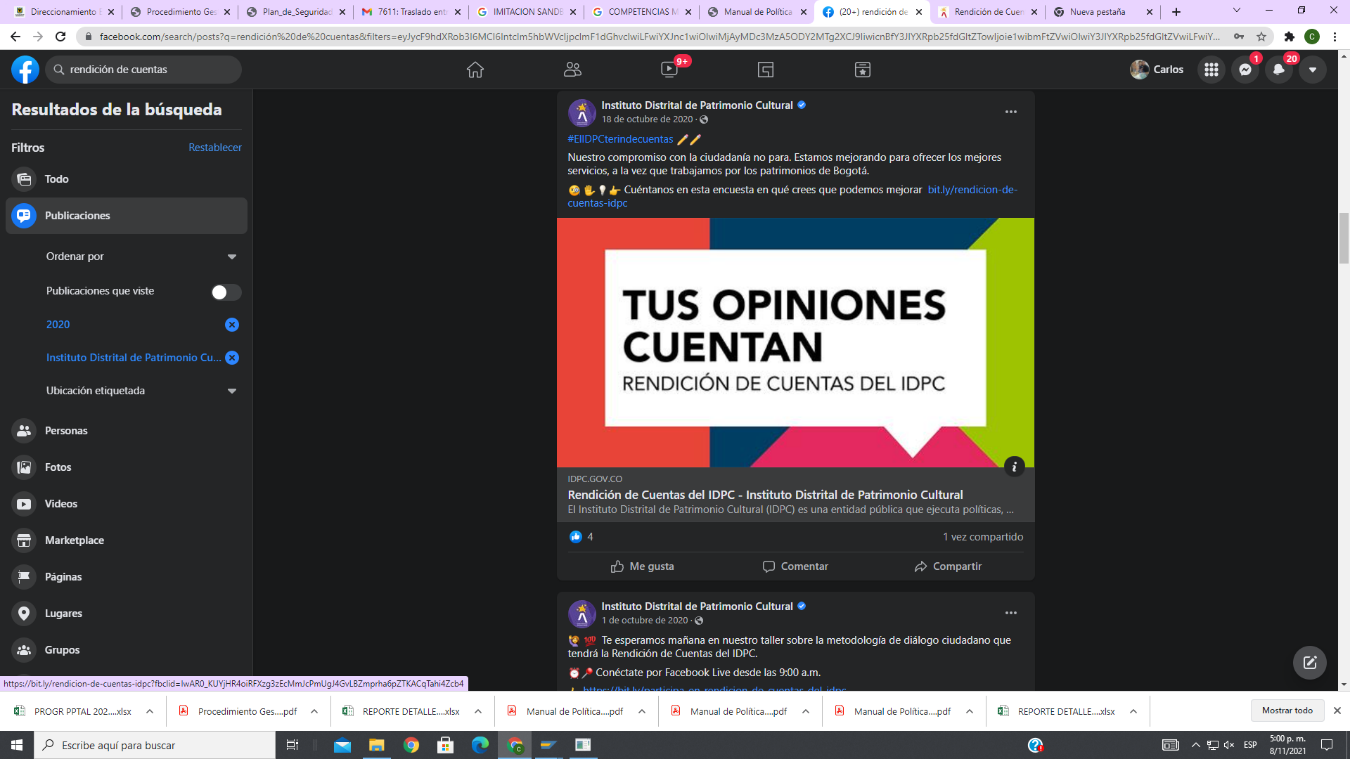 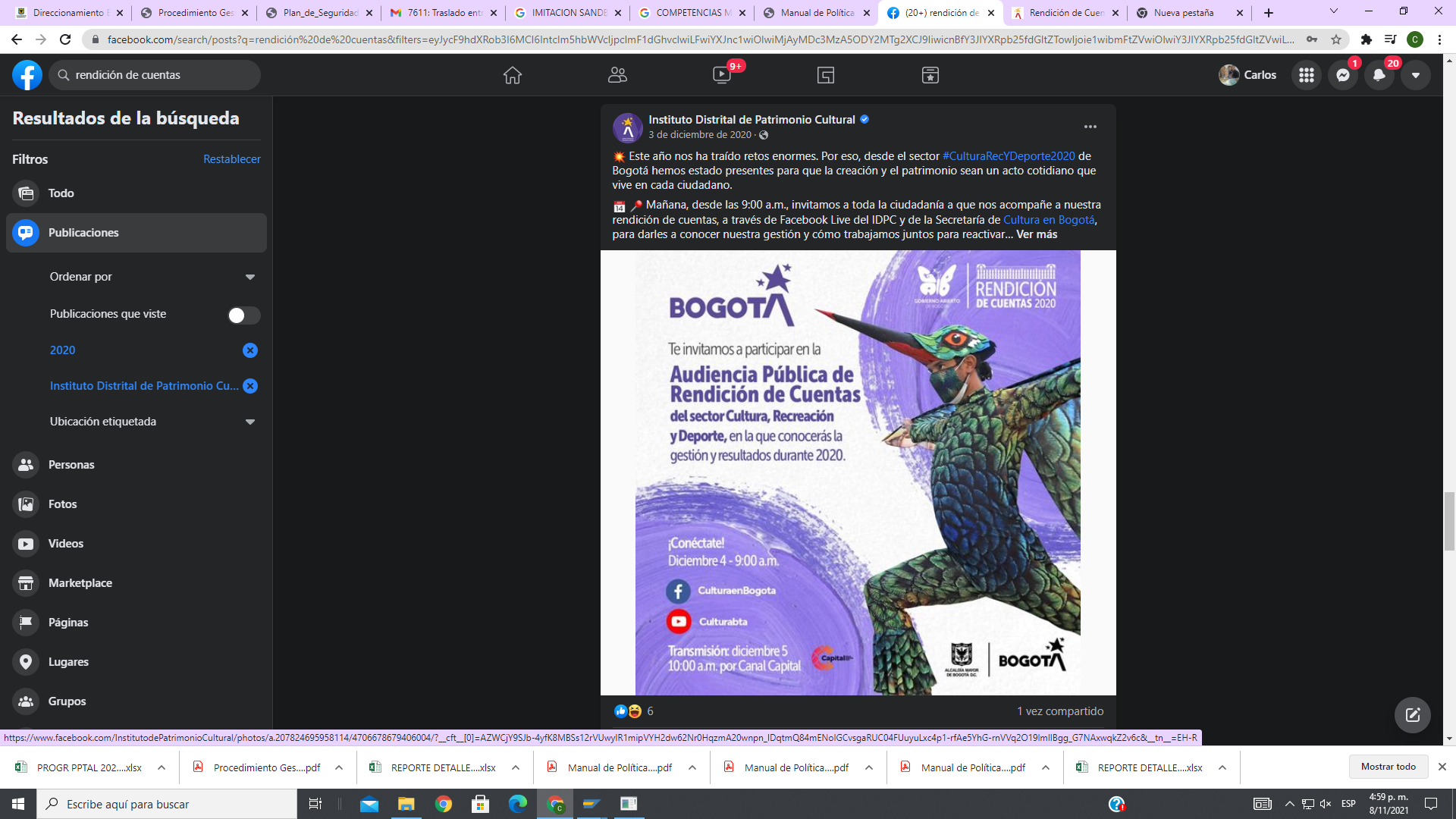 Espacio para Presentar Preguntas o Propuestas             De manera previa a la jornada, se llevó a cabo la elaboración y publicación del cuestionario de consulta de temas de interés sobre la Audiencia Rendición de Cuentas Sector Cultura, Recreación y Deporte. Cuestionario estructurado en google forms que estuvo disponible desde el 13 hasta 27 de noviembre 2020 en el siguiente link: https://docs.google.com/forms/d/e/1FAIpQLScyV58IoL6tbHz9_XMxkzxkRwcseSrx uEamkjMU5sbyEE26YA/viewform.  El formulario contaba con veinte (20) campos para diligenciar. Los primeros nueve para conocer las generalidades de la población y los siguientes once (11) para  aspectos particulares de interés. Conviene mencionar que cada una de las entidades publicó en sus portales institucionales dichos formularios.            En el marco de la audiencia pública, una vez realizada la intervención por parte del Secretario de cultura Nicolás Montero y llevadas a cabo las intervenciones de los Directivos y Gerente de las entidades, se dio lectura a 4 preguntas, de un total de 22, que fueron formuladas por la ciudadanía y contestadas por las entidades a las que fueron dirigidas. Por otra parte en atención a lo establecido en la Ley 1757 de 2015 - Ley de participación, que  señala en el Artículo 56 en su literal F, lo siguiente:"(...) Respuestas escritas y en el término quince días a las preguntas de los ciudadanos formuladas en el marco del proceso de rendición de cuentas y publicación en la página web o en los medios de difusión oficiales de las entidades (...)" a las 18 preguntas restantes se dio contestación escrita por parte de cada una de las entidades competentes.            Por su parte al Instituto Distrital de Patrimonio le correspondió dar respuesta a 2  preguntas. Las preguntas en referencia se hicieron en el siguiente sentido:           Pregunta 1: ¿Quisiera saber si dentro del Plan parcial Voto Nal, Estanzuela está contemplado el desplazamiento de comercio y residentes por el nuevo Bronx que se está creando en la cra 18 a calles 6 6a 7 7a muy preocupante para los que habitan en el sector que cubre el Parque María Eugenia y los niños no se le pueden dar uso?            R/ Se indica que el Plan Parcial Voto Nacional, Estanzuela tiene por objetivo central el fortalecimiento del uso residencial en el sector mediante el desarrollo de nuevas unidades de vivienda, complementados con usos orientados al arte, la cultura y el diseño. Adicionalmente se están diseñando áreas verdes, espacios públicos y zonas recreativas para los residentes. Ello como respuesta del Distrito al mejoramiento de la calidad de vida de los habitantes del sector.Pregunta 2: ¿El IDPC tiene planeado restaurar la emblemática escultura de Usminia en Usme? Sería muy significativo para toda la localidad     R/ El IDPC tiene varias acciones planteadas en la localidad de Usme dentro de su Plan de desarrollo; y una de dichas acciones es la restauración de la escultura de Usminia como reconocimiento a la valoración que la comunidad da al monumento.Informe para Audiencia Pública de Rendición de Cuentas vigencia 2020            El informe en referencia se estructuró en 6 Capítulos, en cumplimiento a lo establecido en el Manual Único de Rendición de Cuentas – MURC del Departamento Administrativo de la Función Pública – DAFP, según requerimientos de la Veeduría Distrital, así: Capitulo I Presupuesto; capitulo II Cumplimiento de las Metas PDD; capitulo III Gestión; capitulo IV Contratación; capítulo V Impactos de la gestión; capítulo VI Acciones de mejoramiento. El Informe fue publicado en la página Web del IDPC, previo a la audiencia pública, el cual puede ser verificado en siguiente link: https://idpc.gov.co/rendicion-de-cuentas-idpc/.            Posterior a la realización de la audiencia, se evidencia que el 31 de diciembre de 2020 el IPDC, desde la Oficina Asesora de Planeación solicitó a la Oficina de Atención a la Ciudadanía la publicación del Informe de resultados de Audiencia Pública de Rendición de Cuentas sectorial 2020, y el Análisis de resultados de la encuesta a la ciudadanía, realizada de manera previa  al proceso de Rendición de Cuentas 2020 del IDPC.Fecha y Lugar de Realización La Secretaria de Cultura, Recreación y Deporte llevó a cabo la Audiencia Pública de Rendición de Cuentas del Sector vigencia 2020, el 4 de diciembre de 2020, en el auditorio de la Biblioteca Virgilio Barco, a la cual asistieron de forma presencial los directivos de las entidades del sector, con algunos de sus equipos de trabajo: Nicolás Montero                     Secretaria Distrital de Cultura Recreación y Deporte -SCRDAdriana Padilla                       Fundación Gilberto Álzate Avendaño - FUGA Patrick Morales                      Instituto Distrital de Patrimonio Cultural - IDPC Catalina Valencia                   Instituto Distrital de las Artes - IDARTES Ana María Ruíz                      Canal Capital Cornelia María Nisperuza(E) Orquesta Filarmónica de Bogotá Blanca Inés Durán                 Instituto Distrital de Recreación y Deporte – IDRD Alcance La Rendición de Cuentas del Sector Cultura, Recreación y Deporte se propuso fortalecer el acceso a la información, la participación ciudadana y el control social por parte de las organizaciones sociales, organismos de control, ciudadanía en general y grupos de interés frente a las decisiones, acciones y resultados de los programas, políticas, proyectos y planes tanto de la Secretaria como de sus entidades adscritas y vinculadas, de acuerdo con la misión y/o propósito fundamental de la SCRD. También buscó afianzar la cultura de la rendición de cuentas y el concepto de responsabilidad en todos los integrantes de las entidades en cuanto al derecho a la información y la participación.AsistenciaLa Audiencia Pública de Rendición de Cuentas Sectorial, se desarrolló de manera virtual, liderada por la Secretaria de Cultura Recreación y Deporte – SCRD, con un registro de 6.834 personas, según la estadística de la Transmisión Facebook Live. Twitter registró al respecto 3.559 impresiones (Veces que personas vieron este Tweet en Twitter) y 49 interacciones totales (Veces que la gente interactuó con este Tweet). Por su parte la plataforma YouTube registró 481 impresiones y 154 usuarios conectados. Se contó con la participación e intervención del Veedor Delegado para la participación ciudadana Ramón Villamizar, quien resaltó la importancia de la gestión del sector cultura en la presente vigencia.Responsables de la Presentación Temática           Estuvo a cargo del Secretario de Cultura Nicolás Montero. Por su parte la presentación por parte de cada una de las entidades que conforman el sector, estuvo a cargo de cada uno de sus directores  y en el caso de Canal Capital le correspondió a su Gerente, así:Nicolás Montero                     Secretaria Distrital de Cultura Recreación y Deporte -SCRDAdriana Padilla                       Fundación Gilberto Álzate Avendaño - FUGA Patrick Morales                      Instituto Distrital de Patrimonio Cultural - IDPC Catalina Valencia                   Instituto Distrital de las Artes - IDARTES Ana María Ruíz                      Canal Capital Cornelia María Nisperuza (E) Orquesta Filarmónica de Bogotá Blanca Inés Durán                 Instituto Distrital de Recreación y Deporte – IDRD Presentación Temática            La audiencia de Rendición de cuentas hizo énfasis en las siguientes temáticas, las cuales fueron señaladas como estratégicas para el Sector en la ciudad:• Cultura ciudadana • Recreación, Deporte y actividad física para la salud integral y el disfrute de la ciudad• Leer para la vida • Fomento de las artes y formación artística en la ciudad• Reactivación económica y social del sector artístico y cultural • Valoración y disfrute del patrimonio material e inmaterial • Democratizar el acceso a la música sinfónica y coral • El Canal Capital como sistema de comunicación pública. • Resignificación del centro.Desarrollo de la AudienciaLa audiencia inició con la presentación del Cuarteto del Coro Filarmónico Juvenil  de la Orquesta Filarmónica de Bogotá, continuó con la presentación de la Audiencia de Rendición de Cuentas, por parte del Secretario de Cultura, Dr. Nicolás Montero. Seguido intervino el Delegado para la participación y programas especiales Ramón Villamizar Maldonado. Interviene nuevamente el Secretario de Cultura para rendir informe sobre su gestión en la vigencia 2020, otorgando la palabra para la intervención de los representantes de las entidades adscritas, quienes en su orden presentaron sus apuestas, logros y los resultados de la gestión, así:Adriana Padilla                       Fundación Gilberto Álzate Avendaño - FUGA Patrick Morales                      Instituto Distrital de Patrimonio Cultural - IDPC Catalina Valencia                   Instituto Distrital de las Artes - IDARTES Ana María Ruíz                      Canal Capital Cornelia María Nisperuza (E) Orquesta Filarmónica de Bogotá Blanca Inés Durán                 Instituto Distrital de Recreación y Deporte – IDRD Participación Ciudadana Teniendo en cuenta las condiciones que propició la pandemia, es de mencionar que la participación ciudadana se dio en los siguientes escenarios:Audiencia Pública de Rendición de Cuentas Sectorial, se desarrolló de manera virtual.Cada entidad dispuso formularios web en sus páginas institucionales para que la ciudadanía pudiese plantear preguntas. Igualmente  a través de la redes sociales.La ciudadanía tuvo la oportunidad de realizar preguntas  a través de las plataformas mediante la cual se transmitió la audiencia.    Imagen 1 y 2: Piezas graficas encuesta Taller sobre Rendición de Cuentas 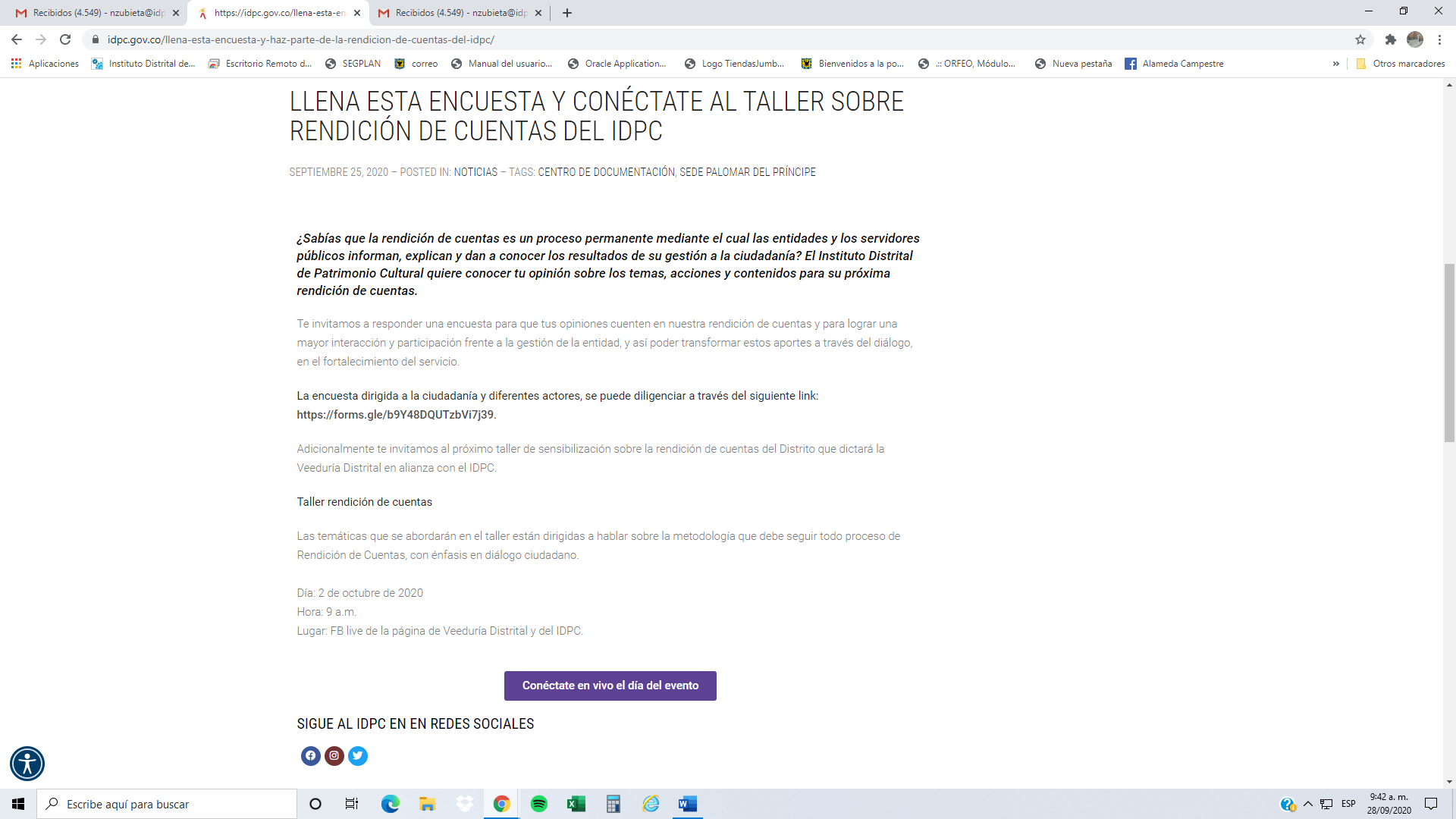 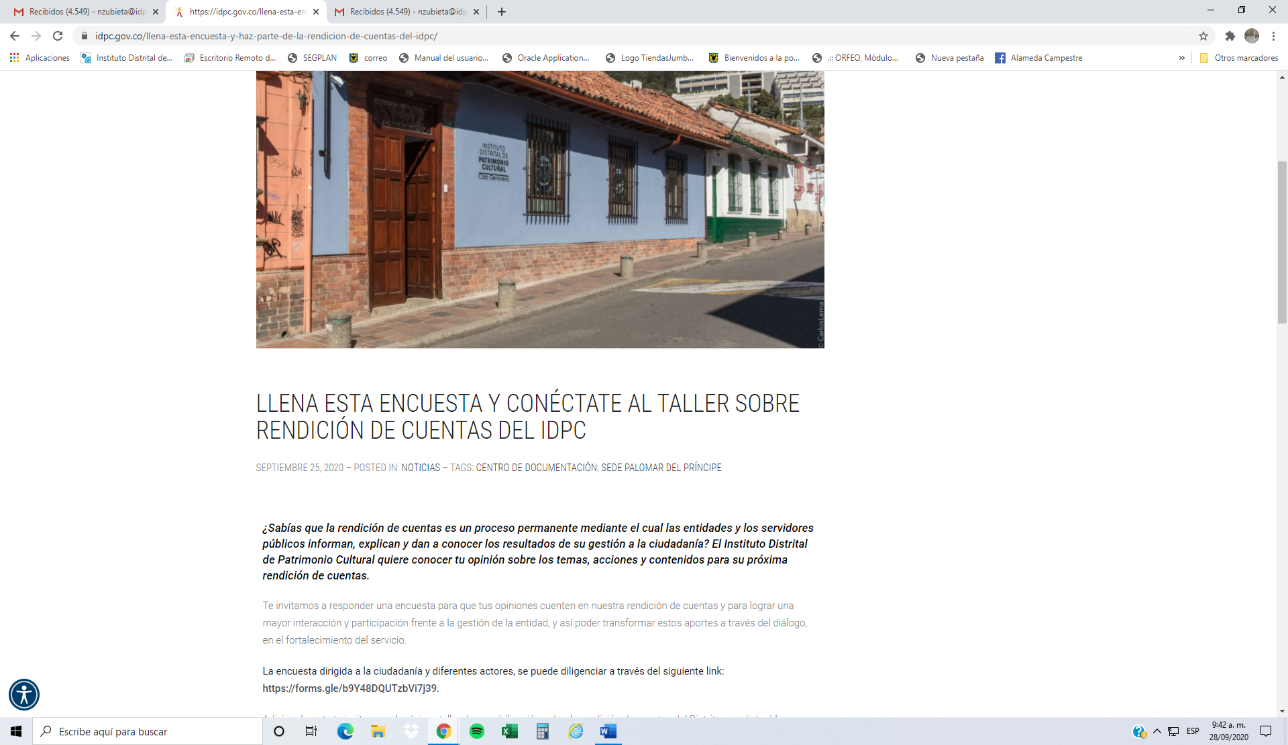 Cierre de la AudienciaEl Secretario de cultura agradece a su equipo de trabajo por la gestión adelantada y a la ciudadanía por su participación. La Audiencia de Rendición de Cuentas se cerró con una muestra artística de la Compañía de Danza Orqueseos.FORTALEZAS EVIDENCIADASEl Instituto desarrollo acciones sectoriales que dan muestra de su capacidad de articulación en cuanto a gestión institucional y fomento de la participación ciudadana.La entidad cuenta con canales que permiten generar diálogo ciudadano asertivo que a su vez posibilita el mejoramiento de su gestión institucional.El IDPC cuenta con un equipo de líderes para la planeación del ejercicio de Rendición de Cuentas.La entidad dio cuenta de que a través de la implementación de acciones involucra a diversos grupos poblacionales garantizando la participación ciudadana.OBSERVACIONESLa presentación del IDPC, proyectada en la Audiencia de Rendición de Cuentas contó con cifras concretas respecto de Apropiación vigente, Compromisos y Giros con corte octubre de 2020, sin embargo no se hizo mención a los datos consignado en la diapositiva en referencia. Así mismo no se hizo alusión a los Estados financieros de la entidad ni al cumplimiento de metas,  no obstante, se evidenció que esta información se encuentra incluida dentro del Informe de Rendición de Cuentas publicado en la página Web.NO CONFORMIDADES DETECTADASNo se detectan no conformidades.CONCLUSIÓN GENERALEl periodo transitorio de la “Nueva realidad” presentó desafíos para la gestión pública, entre ellos, la necesidad de la implementación de herramientas TIC, por parte de la entidad, para propiciar y garantizar el derecho a la participación ciudadana en el ejercicio de Rendición de Cuentas. De esta manera el Instituto avanzó en cuanto a su inmersión en la cultura digital, toda vez que diseñó una Estrategia de Rendición de Cuentas, que a través de la ejecución de acciones,  posibilitaron la participación ciudadana mediante el uso de redes sociales  y medios digitales para el ejercicio de Rendición Cuentas Sectorial.RECOMENDACIONESContinuar trabajando en incentivar y motivar a la ciudadanía y a los servidores públicos a participar de estos espacios de Audiencia Pública de Rendición de Cuentas realizadas a nivel institucional o sectorial.Publicar con mayor antelación el Informe de Gestión del IDPC y ampliar su divulgación, para incrementar la participación ciudadana incidente.Tener en cuenta para el diseño de la Estrategia de Rendición de Cuentas los pasos sugeridos, para tal fin, en el MURC.FECHA DE EMISIÓN DEL INFORMEDÍA06MES12AÑO2021PROCESO, PROCEDIMIENTO O ACTIVIDAD EVALUADASeguimiento Audiencia pública de Rendición de Cuentas del Sector Cultura, Recreación y Deporte, vigencia 2020.Seguimiento Audiencia pública de Rendición de Cuentas del Sector Cultura, Recreación y Deporte, vigencia 2020.Seguimiento Audiencia pública de Rendición de Cuentas del Sector Cultura, Recreación y Deporte, vigencia 2020.Seguimiento Audiencia pública de Rendición de Cuentas del Sector Cultura, Recreación y Deporte, vigencia 2020.Seguimiento Audiencia pública de Rendición de Cuentas del Sector Cultura, Recreación y Deporte, vigencia 2020.Seguimiento Audiencia pública de Rendición de Cuentas del Sector Cultura, Recreación y Deporte, vigencia 2020.RESPONSABLE DEL PROCESO, PROCEDIMIENTO O ACTIVIDAD EVALUADADirección GeneralDirección GeneralDirección GeneralDirección GeneralDirección GeneralDirección GeneralOBJETIVO GENERALEvaluar el ejercicio de la Audiencia Pública de Rendición de Cuentas Sectorial llevada a cabo el 4 de diciembre de 2020.Evaluar el ejercicio de la Audiencia Pública de Rendición de Cuentas Sectorial llevada a cabo el 4 de diciembre de 2020.Evaluar el ejercicio de la Audiencia Pública de Rendición de Cuentas Sectorial llevada a cabo el 4 de diciembre de 2020.Evaluar el ejercicio de la Audiencia Pública de Rendición de Cuentas Sectorial llevada a cabo el 4 de diciembre de 2020.Evaluar el ejercicio de la Audiencia Pública de Rendición de Cuentas Sectorial llevada a cabo el 4 de diciembre de 2020.Evaluar el ejercicio de la Audiencia Pública de Rendición de Cuentas Sectorial llevada a cabo el 4 de diciembre de 2020.ALCANCEComprende la Rendición de Cuentas Sectorial vigencia 2020.Comprende la Rendición de Cuentas Sectorial vigencia 2020.Comprende la Rendición de Cuentas Sectorial vigencia 2020.Comprende la Rendición de Cuentas Sectorial vigencia 2020.Comprende la Rendición de Cuentas Sectorial vigencia 2020.Comprende la Rendición de Cuentas Sectorial vigencia 2020.CRITERIOSLey 152 de 1994 "Por la cual se establece la Ley Orgánica del Plan de Desarrollo".Ley 489 de 1998 “Por la cual se dictan normas sobre la organización y funcionamiento de las entidades del orden nacional, se expiden las disposiciones, principios y reglas generales para el ejercicio de las atribuciones previstas en los numerales 15 y 16 del artículo 189 de la Constitución Política y se dictan otras disposiciones”.Ley 850 de 2003 “Por medio de la cual se reglamentan las veedurías ciudadanas”.CONPES 3654 de 2010 “Política de Rendición de Cuentas de la Rama Ejecutiva a los Ciudadanos”.Ley 1474 de 2011 “Por la cual se dictan normas orientadas a fortalecer los mecanismos de prevención, investigación y sanción de actos de corrupción y la efectividad del control de la gestión pública”.Ley 1712 de  2014 “Por medio de la cual se crea la Ley de Transparencia y del Derecho de Acceso a la Información Pública Nacional y se dictan otras disposiciones.Decreto 270 de 2017 “Por el cual se modifica y se adiciona el Decreto 1081 de 2015, Decreto Único Reglamentario de la Presidencia de la República, en relación con la participación de los ciudadanos o grupos de interesados en la elaboración de proyectos específicos de regulación”. Manual Único de Rendición de Cuentas, versión 2. Ley 152 de 1994 "Por la cual se establece la Ley Orgánica del Plan de Desarrollo".Ley 489 de 1998 “Por la cual se dictan normas sobre la organización y funcionamiento de las entidades del orden nacional, se expiden las disposiciones, principios y reglas generales para el ejercicio de las atribuciones previstas en los numerales 15 y 16 del artículo 189 de la Constitución Política y se dictan otras disposiciones”.Ley 850 de 2003 “Por medio de la cual se reglamentan las veedurías ciudadanas”.CONPES 3654 de 2010 “Política de Rendición de Cuentas de la Rama Ejecutiva a los Ciudadanos”.Ley 1474 de 2011 “Por la cual se dictan normas orientadas a fortalecer los mecanismos de prevención, investigación y sanción de actos de corrupción y la efectividad del control de la gestión pública”.Ley 1712 de  2014 “Por medio de la cual se crea la Ley de Transparencia y del Derecho de Acceso a la Información Pública Nacional y se dictan otras disposiciones.Decreto 270 de 2017 “Por el cual se modifica y se adiciona el Decreto 1081 de 2015, Decreto Único Reglamentario de la Presidencia de la República, en relación con la participación de los ciudadanos o grupos de interesados en la elaboración de proyectos específicos de regulación”. Manual Único de Rendición de Cuentas, versión 2. Ley 152 de 1994 "Por la cual se establece la Ley Orgánica del Plan de Desarrollo".Ley 489 de 1998 “Por la cual se dictan normas sobre la organización y funcionamiento de las entidades del orden nacional, se expiden las disposiciones, principios y reglas generales para el ejercicio de las atribuciones previstas en los numerales 15 y 16 del artículo 189 de la Constitución Política y se dictan otras disposiciones”.Ley 850 de 2003 “Por medio de la cual se reglamentan las veedurías ciudadanas”.CONPES 3654 de 2010 “Política de Rendición de Cuentas de la Rama Ejecutiva a los Ciudadanos”.Ley 1474 de 2011 “Por la cual se dictan normas orientadas a fortalecer los mecanismos de prevención, investigación y sanción de actos de corrupción y la efectividad del control de la gestión pública”.Ley 1712 de  2014 “Por medio de la cual se crea la Ley de Transparencia y del Derecho de Acceso a la Información Pública Nacional y se dictan otras disposiciones.Decreto 270 de 2017 “Por el cual se modifica y se adiciona el Decreto 1081 de 2015, Decreto Único Reglamentario de la Presidencia de la República, en relación con la participación de los ciudadanos o grupos de interesados en la elaboración de proyectos específicos de regulación”. Manual Único de Rendición de Cuentas, versión 2. Ley 152 de 1994 "Por la cual se establece la Ley Orgánica del Plan de Desarrollo".Ley 489 de 1998 “Por la cual se dictan normas sobre la organización y funcionamiento de las entidades del orden nacional, se expiden las disposiciones, principios y reglas generales para el ejercicio de las atribuciones previstas en los numerales 15 y 16 del artículo 189 de la Constitución Política y se dictan otras disposiciones”.Ley 850 de 2003 “Por medio de la cual se reglamentan las veedurías ciudadanas”.CONPES 3654 de 2010 “Política de Rendición de Cuentas de la Rama Ejecutiva a los Ciudadanos”.Ley 1474 de 2011 “Por la cual se dictan normas orientadas a fortalecer los mecanismos de prevención, investigación y sanción de actos de corrupción y la efectividad del control de la gestión pública”.Ley 1712 de  2014 “Por medio de la cual se crea la Ley de Transparencia y del Derecho de Acceso a la Información Pública Nacional y se dictan otras disposiciones.Decreto 270 de 2017 “Por el cual se modifica y se adiciona el Decreto 1081 de 2015, Decreto Único Reglamentario de la Presidencia de la República, en relación con la participación de los ciudadanos o grupos de interesados en la elaboración de proyectos específicos de regulación”. Manual Único de Rendición de Cuentas, versión 2. Ley 152 de 1994 "Por la cual se establece la Ley Orgánica del Plan de Desarrollo".Ley 489 de 1998 “Por la cual se dictan normas sobre la organización y funcionamiento de las entidades del orden nacional, se expiden las disposiciones, principios y reglas generales para el ejercicio de las atribuciones previstas en los numerales 15 y 16 del artículo 189 de la Constitución Política y se dictan otras disposiciones”.Ley 850 de 2003 “Por medio de la cual se reglamentan las veedurías ciudadanas”.CONPES 3654 de 2010 “Política de Rendición de Cuentas de la Rama Ejecutiva a los Ciudadanos”.Ley 1474 de 2011 “Por la cual se dictan normas orientadas a fortalecer los mecanismos de prevención, investigación y sanción de actos de corrupción y la efectividad del control de la gestión pública”.Ley 1712 de  2014 “Por medio de la cual se crea la Ley de Transparencia y del Derecho de Acceso a la Información Pública Nacional y se dictan otras disposiciones.Decreto 270 de 2017 “Por el cual se modifica y se adiciona el Decreto 1081 de 2015, Decreto Único Reglamentario de la Presidencia de la República, en relación con la participación de los ciudadanos o grupos de interesados en la elaboración de proyectos específicos de regulación”. Manual Único de Rendición de Cuentas, versión 2. Ley 152 de 1994 "Por la cual se establece la Ley Orgánica del Plan de Desarrollo".Ley 489 de 1998 “Por la cual se dictan normas sobre la organización y funcionamiento de las entidades del orden nacional, se expiden las disposiciones, principios y reglas generales para el ejercicio de las atribuciones previstas en los numerales 15 y 16 del artículo 189 de la Constitución Política y se dictan otras disposiciones”.Ley 850 de 2003 “Por medio de la cual se reglamentan las veedurías ciudadanas”.CONPES 3654 de 2010 “Política de Rendición de Cuentas de la Rama Ejecutiva a los Ciudadanos”.Ley 1474 de 2011 “Por la cual se dictan normas orientadas a fortalecer los mecanismos de prevención, investigación y sanción de actos de corrupción y la efectividad del control de la gestión pública”.Ley 1712 de  2014 “Por medio de la cual se crea la Ley de Transparencia y del Derecho de Acceso a la Información Pública Nacional y se dictan otras disposiciones.Decreto 270 de 2017 “Por el cual se modifica y se adiciona el Decreto 1081 de 2015, Decreto Único Reglamentario de la Presidencia de la República, en relación con la participación de los ciudadanos o grupos de interesados en la elaboración de proyectos específicos de regulación”. Manual Único de Rendición de Cuentas, versión 2. PRUEBAS DE AUDITORÍAVerificación Informe de la Rendición de Cuentas.Verificación Informe de la Rendición de Cuentas.Verificación Informe de la Rendición de Cuentas.Verificación Informe de la Rendición de Cuentas.Verificación Informe de la Rendición de Cuentas.Verificación Informe de la Rendición de Cuentas.EQUIPO AUDITOREleana Marcela Páez UrregoRaul Salas Cassiani Eleana Marcela Páez UrregoRaul Salas Cassiani Eleana Marcela Páez UrregoRaul Salas Cassiani Eleana Marcela Páez UrregoRaul Salas Cassiani Eleana Marcela Páez UrregoRaul Salas Cassiani Eleana Marcela Páez UrregoRaul Salas Cassiani FECHA DE EJECUCIÓN DE LA AUDITORÍADel 02 de noviembre al 10 de diciembre de 2021.Del 02 de noviembre al 10 de diciembre de 2021.Del 02 de noviembre al 10 de diciembre de 2021.Del 02 de noviembre al 10 de diciembre de 2021.Del 02 de noviembre al 10 de diciembre de 2021.Del 02 de noviembre al 10 de diciembre de 2021.INSUMOSLos resultados se fundamentan en el Informe deResultados de la Audiencia Pública Sectorial presentados por la Oficina Asesora de Planeación.Los resultados se fundamentan en el Informe deResultados de la Audiencia Pública Sectorial presentados por la Oficina Asesora de Planeación.Los resultados se fundamentan en el Informe deResultados de la Audiencia Pública Sectorial presentados por la Oficina Asesora de Planeación.Los resultados se fundamentan en el Informe deResultados de la Audiencia Pública Sectorial presentados por la Oficina Asesora de Planeación.Los resultados se fundamentan en el Informe deResultados de la Audiencia Pública Sectorial presentados por la Oficina Asesora de Planeación.Los resultados se fundamentan en el Informe deResultados de la Audiencia Pública Sectorial presentados por la Oficina Asesora de Planeación.LIMITACIONES DE LA EVALUACIÓN Y/O SEGUIMIENTONo se presentaron No se presentaron No se presentaron No se presentaron No se presentaron No se presentaron 